Министерство образования и науки Карачаево-Черкесской Республики                                                              ПРИКАЗ	 26.10.2015 г.                                                              г. Черкесск	          № 859О проведении социально-психологического тестирования лиц, обучающихся в образовательных организациях и профессиональных образовательных организациях, а также в образовательных организациях высшего образования, расположенных на территории Карачаево-Черкесской РеспубликиНа основании Федерального закона от 7 июня 2013 года № 120-ФЗ «О внесении изменений в отдельные законодательные акты Российской Федерации по вопросам профилактики незаконного (немедицинского) потребления наркотических средств и психотропных веществ», приказа Министерства образования и науки Российской Федерации (Минобрнауки России) от 16.06.2014 № 658 «Об утверждении Порядка проведения социально-психологического тестирования лиц, обучающихся в общеобразовательных организациях и профессиональных образовательных организациях, а также в образовательных организациях высшего образования» ПРИКАЗЫВАЮ:	1.Провести в 2015/2016 учебном году социально-психологическое тестирование обучающихся в государственных образовательных организациях Карачаево-Черкесской Республики, направленное на раннее выявление незаконного потребления наркотических средств и психотропных веществ (далее – социально-психологическое тестирование) в срок до 20 апреля 2016 года.	2.Утвердить календарный план проведения социально - психологического тестирования лиц, обучающихся в образовательных организациях и профессиональных образовательных организациях (приложение 1).	3.Назначить региональным оператором проведения социально - психологического тестирования лиц, обучающихся в общеобразовательных организациях и профессиональных образовательных организациях структурное подразделение «Центр психолого-педагогического и медико-социального сопровождения обучающихся и молодежи» КЧР ГБПОО «Многопрофильный технологический колледж»  (Р.Х. Магадов).	3.Центру психолого-педагогического и медико-социального сопровождения обучающихся и молодежи  структурного подразделения КЧР ГБПОО «Многопрофильный технологический колледж»  (Р.Х. Магадов): 3.1. провести обучающий семинар для участников тестирования;3.2. разработать методические рекомендации для организаторов социально-психологического тестирования (далее – методические рекомендации) в государственных образовательных организациях Карачаево-Черкесской Республики;           3.3. обеспечить организационное и методическое сопровождение мероприятий при проведении социально-психологического тестирования;           3.4.организовать прием результатов социально-психологического тестирования от органов местного самоуправления, осуществляющих управление в сфере образования;          3.5.выполнить обработку и анализ результатов социально - психологического тестирования;          3.6. составить акт результатов социально-психологического тестирования с указанием образовательных организаций (с информацией об адресах образовательных организаций, количестве участников тестирования, их возрасте и классе) и передать его в Министерство образования и науки Карачаево-Черкесской Республики.            4.Определить местом хранения результатов социально - психологического тестирования и соблюдения конфиденциальности при их хранении и использовании структурное подразделение «Центр психолого-педагогического и медико-социального сопровождения обучающихся и молодежи» КЧР ГБПОО «Многопрофильный технологический колледж».          5.Рекомендовать руководителям органов местного самоуправления, осуществляющих управление в сфере образования:          5.1. назначить координатора для организации работы с системой и мониторинга выполнения тестирования.          5.2.обеспечить информирование общеобразовательных организаций о проведении социально-психологического тестирования, а также контроль за участием в нем подведомственных общеобразовательных организаций.5.3. обеспечить сбор и передачу пакетов с результатами социально- психологического тестирования в структурное подразделение «Центр психолого-педагогического и медико-социального сопровождения обучающихся и молодежи» КЧР ГБПОО «Многопрофильный технологический колледж»;          6. Составить акт результатов социально-психологического тестирования и направить его в Министерство здравоохранения Карачаево-Черкесской Республики.7.Контроль за исполнением данного приказа возложить на заместителя  Министра образования и науки Карачаево - Черкесской Республики, курирующего данное направление.  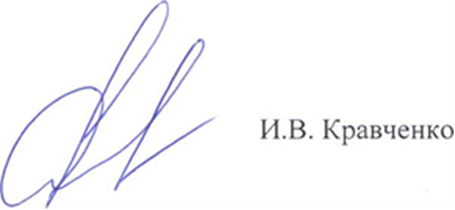 И. о. Министра	Утвержденприказом Министерства образования и науки Карачаево-Черкесской Республикиот 26.10.2015 № 859Календарный план проведения социально-психологического тестирования лиц, обучающихся в общеобразовательных организациях и профессиональных образовательных организациях, а также в образовательных организациях высшего образования, расположенных на территории Карачаево-Черкесской Республики, в 2015/2016 уч. году№МероприятиеСроки проведенияОтветственный исполнитель1.Проведение социально-психологического тестирования в образовательных организацияхДо 20.04. 2016 г.Образовательные организации2.Организационное и методическое сопровождение мероприятий при проведении социально -психологического тестированияВ течениевсегопериодаСтруктурное подразделение «Центр психолого-педагогического и медико-социального сопровождения обучающихся и молодежи» КЧР ГБПОО «Многопрофильный технологический колледж»3.Прием результатов социально - психологического тестирования от образовательных организацийДо25.04.2016 г.Руководители органов местного самоуправления, осуществляющих управление в сфере образованияПрием результатов социально - психологического тестирования от руководителей органов местного самоуправления, осуществляющих управление в сфере образованияДо30.04.2016 г.Структурное подразделение «Центр психолого-педагогического и медико-социального сопровождения обучающихся и молодежи» КЧР ГБПОО «Многопрофильный технологический колледж»4.Обработка и анализ результатовсоциально-психологическоготестированияДо15.05.2016 г.Структурное подразделение «Центр психолого-педагогического и медико-социального сопровождения обучающихся и молодежи» КЧР ГБПОО «Многопрофильный технологический колледж»5.Передача акта результатов социально - психологического тестирования в Министерство образования и науки Карачаево-Черкесской РеспубликиДо20.05.2016 г.Структурное подразделение «Центр психолого-педагогического и медико-социального сопровождения обучающихся и молодежи» КЧР ГБПОО «Многопрофильный технологический колледж»6.Передача акта результатов социально - психологического тестирования в Министерство здравоохранения Карачаево-Черкесской РеспубликиДо01.06.2016 г.Министерство образования и науки Карачаево-Черкесской Республики